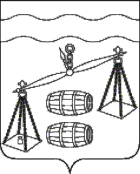 СЕЛЬСКое  ПОСЕЛЕние«СЕЛО БОГДАНОВЫ КОЛОДЕЗИ»Калужская областьСЕЛЬСКАЯ  ДУМАРЕШЕНИЕот 04.09.2020                                                                                                        №253   О внесении изменений в Решение Сельской  Думы сельского поселения «Село Богдановы Колодези»  от  25.02.2020   № 222  «Об утверждении Положения  «О порядке проведения конкурса на замещение должности главы администрации (исполнительно - распорядительного органа муниципального образования)  сельского поселения «Село Богдановы Колодези»            В соответствии с п. 5 ст. 37 Федерального закона 06.10.2003 № 131- ФЗ «Об общих принципах организации местного самоуправления в Российской Федерации», Федерального законом от 02.03.2007 № 25-ФЗ "О муниципальной службе в РФ", руководствуясь Уставом сельского поселения  «Село Богдановы Колодези»,  Сельская  Дума сельского поселения «Село Богдановы Колодези»  РЕШИЛА:        1. Внести изменения в Приложение Решения Сельской  Думы сельского поселения «Село Богдановы Колодези» от  25.02.2020   №222  «Об утверждении Положения  «О порядке проведения конкурса на замещение должности главы администрации (исполнительно - распорядительного органа муниципального образования)  сельского поселения «Село Богдановы Колодези» (приложение).2. Настоящее Решение вступает в силу после его официального опубликования,  подлежит размещению на сайте МР «Сухиничский район»,  в разделе «Поселения».      3. Контроль за исполнением настоящего Решения возложить на администрацию сельского поселения «Село Богдановы Колодези».  Глава сельского поселения«Село Богдановы Колодези»                                             О.Н.Парфенова                                 Приложение к Решению Сельской ДумыСП «Село Богдановы Колодези»от 04.09.2020г  № 253Изменения в Приложение Решения Сельской  Думы сельского поселения «Село Богдановы Колодези» от  25.02.2020   №  222  «Об утверждении Положения  «О порядке проведения конкурса на замещение должности главы администрации (исполнительно- распорядительного органа муниципального образования)  сельского поселения «Село Богдановы Колодези»1. Пункта 2.2 раздела 2 Приложения изложить в новой редакции:    2.2. Гражданин, изъявивший желание участвовать в конкурсе, представляет в конкурсную комиссию следующие документы:1) заявление с просьбой о поступлении на муниципальную службу и замещении должности муниципальной службы;2) собственноручно заполненную и подписанную анкету по форме, установленной распоряжением Правительства Российской Федерации от 26.05.2005 № 667-р;3) копию паспорта;4) копию трудовой книжки и (или) сведения о трудовой деятельности, оформленные в установленном законодательством порядке, за исключением случаев, когда трудовой договор (контракт) заключается впервые;5) копию документа об образовании;6) копию документа, подтверждающего регистрацию в системе индивидуального (персонифицированного) учета, за исключением случаев, когда трудовой договор (контракт) заключается впервые;7) копию свидетельства о постановке физического лица на учет в налоговом органе по месту жительства на территории Российской Федерации;8) копию документов воинского учета - для граждан, пребывающих в запасе, и лиц, подлежащих призыву на военную службу;9) заключение медицинской организации об отсутствии заболевания, препятствующего поступлению на муниципальную службу;10) сведения о доходах за год, предшествующий году поступления на муниципальную службу, об имуществе и обязательствах имущественного характера;      11)  Сведения об адресах сайтов и (или) страниц сайтов в информационно-телекоммуникационной сети "Интернет", на которых гражданин, претендующий на замещение должности муниципальной службы, размещал общедоступную информацию, а также данные, позволяющие их идентифицировать, за три календарных года, предшествующих году поступления на муниципальную службу;12) иные документы, предусмотренные федеральными законами, указами Президента Российской Федерации и постановлениями Правительства Российской Федерации.